2021年威爾森氏症 線上視訊聯誼活動親愛的威爾森氏症家族朋友們，您好：　　因應新冠肺炎(COVID-19)疫情，本年度聯誼聚會將打破距離限制，採線上模式進行，謹訂於110年11月6日(星期六)舉辦，歡迎各位威爾森氏症病友家庭報名參加。本次活動將安排醫療講座，邀請臺大醫院神經科林靜嫻醫師分享、楊智超醫師與會，以及陳玉蘭職能治療師居家復健講座。邀請闔家踴躍報名出席，聊聊近況以及分享疾病經驗，在線上共度週末晨光！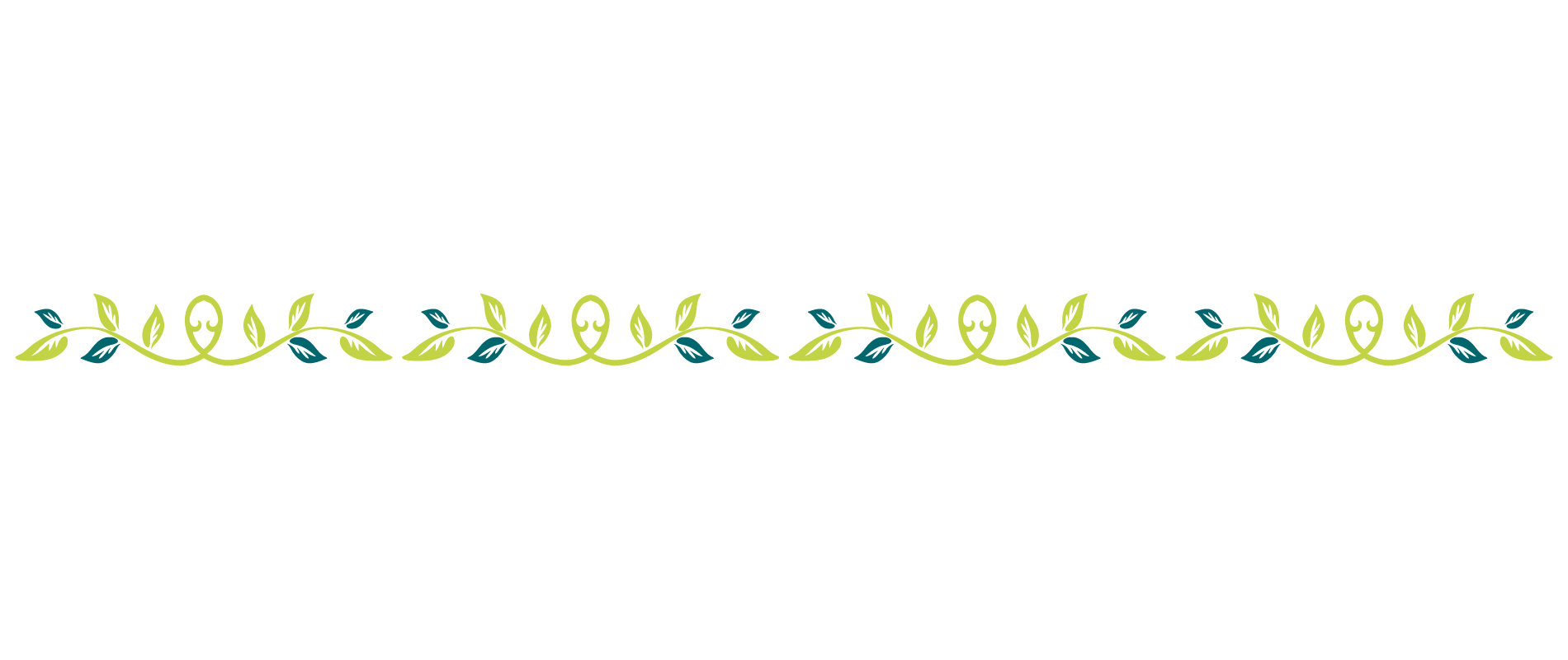 ◆ 時間：110年11月6日(週六) 10:00-11:30 (9:30開放報到、進入會議室)◆ 對象：罹患罕見疾病威爾森氏症之病患家庭。◆ 活動方式：線上視訊進行，將使用視訊軟體Webex meetings，報名後將另行通知會議連結。◆ 視訊設備需求：   ①筆電／平板／智慧型手機／桌機(四擇一)      ※如為桌機需要外接耳機/音響、麥克風(可聽、可發聲)及鏡頭   ②網路(行動數據或家用WIFI)◆ 主辦單位： 、威爾森氏症病友聯誼會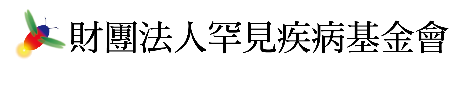   協辦單位：台大醫院威爾森氏症中心◆ 報名方式：網路報名、郵寄或傳真，即日起至110年10月21日（四）17:00 止     (1) 採用網路報名 (大小寫須符合)， https://reurl.cc/ox1LEv            報名後請務必來電確認    亦可直接掃描右方QR-code連結報名網址。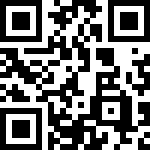 (2) 郵寄報名：報名表郵寄至：104台北市中山區長春路20號6樓(3) 傳真報名：報名表傳真至：(02)2567-3560◆ 活動流程：◆ 洽詢電話：02-2521-0717分機164 黃純恩社工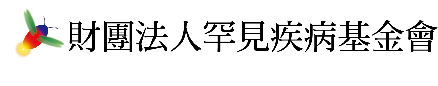 2021年威爾森氏症 線上視訊聯誼活動 報名表時間內容9:30-10:00報到10:00-10:05相見歡10:05-10:45醫療講座：認識威爾森氏症 【主講人：台大醫院神經科 林靜嫻醫師】10:45-11:05醫病交流：醫病QA問題討論【與談人：台大醫院神經科 楊智超醫師】11:05-11:25復健講座：威爾森氏症的居家復健【主講人：台北榮總醫院 陳玉蘭職能治療師】11:25-11:30結語*將於10/21 (報名截止日) 前預先蒐集病友提問，彙整提供與談醫師預備回覆，提問方式：   ①報名活動時填寫提問   ②email提問：ps31@tfrd.org.tw 【主旨請註明：11/6威爾森氏症線上會議提問】   ③來電告知：02-25210717分機164病友姓名病友姓名疾病狀況簡述：(如說明目前疾病狀況、活動參與需注意事項…等，提供本會了解患者情況)疾病狀況簡述：(如說明目前疾病狀況、活動參與需注意事項…等，提供本會了解患者情況)疾病狀況簡述：(如說明目前疾病狀況、活動參與需注意事項…等，提供本會了解患者情況)疾病狀況簡述：(如說明目前疾病狀況、活動參與需注意事項…等，提供本會了解患者情況)疾病狀況簡述：(如說明目前疾病狀況、活動參與需注意事項…等，提供本會了解患者情況)聯絡方式聯絡方式聯絡方式室內電話：                行動電話(必填)：室內電話：                行動電話(必填)：聯絡方式聯絡方式聯絡方式E-mail:E-mail:上線家屬資料上線家屬資料上線家屬資料上線家屬資料上線家屬資料序關係關係關係姓名123其他說明其他說明其他說明其他說明其他說明對於活動的期待，或對醫師的提問：(本會將統整提問提供與談醫師預備回覆)對於活動的期待，或對醫師的提問：(本會將統整提問提供與談醫師預備回覆)對於活動的期待，或對醫師的提問：(本會將統整提問提供與談醫師預備回覆)對於活動的期待，或對醫師的提問：(本會將統整提問提供與談醫師預備回覆)對於活動的期待，或對醫師的提問：(本會將統整提問提供與談醫師預備回覆)資料運用聲明暨同意書資料運用聲明暨同意書資料運用聲明暨同意書資料運用聲明暨同意書資料運用聲明暨同意書提醒您！個人資料保護法於101年10月1日開始施行。為保障您的權益，本會有義務在報名時先行告知，在活動期間會由本會拍照或截圖攝影，並作為本會相關成果、網站、會刊等相關之運用。如果收集影像之行為使您不舒服，活動期間您有權要求本會停止拍攝或將相關影像做為其他用途。本人及親友(含上述病友及陪同家屬) □不同意 於活動中接受個人影像收集之行為(如未勾選，視為同意)★立同意書人簽章：                         提醒您！個人資料保護法於101年10月1日開始施行。為保障您的權益，本會有義務在報名時先行告知，在活動期間會由本會拍照或截圖攝影，並作為本會相關成果、網站、會刊等相關之運用。如果收集影像之行為使您不舒服，活動期間您有權要求本會停止拍攝或將相關影像做為其他用途。本人及親友(含上述病友及陪同家屬) □不同意 於活動中接受個人影像收集之行為(如未勾選，視為同意)★立同意書人簽章：                         提醒您！個人資料保護法於101年10月1日開始施行。為保障您的權益，本會有義務在報名時先行告知，在活動期間會由本會拍照或截圖攝影，並作為本會相關成果、網站、會刊等相關之運用。如果收集影像之行為使您不舒服，活動期間您有權要求本會停止拍攝或將相關影像做為其他用途。本人及親友(含上述病友及陪同家屬) □不同意 於活動中接受個人影像收集之行為(如未勾選，視為同意)★立同意書人簽章：                         提醒您！個人資料保護法於101年10月1日開始施行。為保障您的權益，本會有義務在報名時先行告知，在活動期間會由本會拍照或截圖攝影，並作為本會相關成果、網站、會刊等相關之運用。如果收集影像之行為使您不舒服，活動期間您有權要求本會停止拍攝或將相關影像做為其他用途。本人及親友(含上述病友及陪同家屬) □不同意 於活動中接受個人影像收集之行為(如未勾選，視為同意)★立同意書人簽章：                         提醒您！個人資料保護法於101年10月1日開始施行。為保障您的權益，本會有義務在報名時先行告知，在活動期間會由本會拍照或截圖攝影，並作為本會相關成果、網站、會刊等相關之運用。如果收集影像之行為使您不舒服，活動期間您有權要求本會停止拍攝或將相關影像做為其他用途。本人及親友(含上述病友及陪同家屬) □不同意 於活動中接受個人影像收集之行為(如未勾選，視為同意)★立同意書人簽章：                         